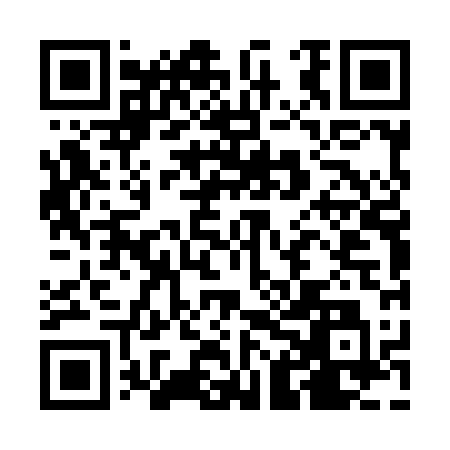 Prayer times for Bokire-Balda, CameroonWed 1 May 2024 - Fri 31 May 2024High Latitude Method: NonePrayer Calculation Method: Muslim World LeagueAsar Calculation Method: ShafiPrayer times provided by https://www.salahtimes.comDateDayFajrSunriseDhuhrAsrMaghribIsha1Wed4:345:4712:013:166:167:242Thu4:345:4712:013:166:167:253Fri4:345:4712:013:176:167:254Sat4:335:4612:013:176:167:255Sun4:335:4612:013:186:167:256Mon4:325:4612:013:186:167:267Tue4:325:4612:013:186:167:268Wed4:315:4512:013:196:177:269Thu4:315:4512:013:196:177:2610Fri4:315:4512:013:206:177:2711Sat4:305:4512:013:206:177:2712Sun4:305:4412:013:206:177:2713Mon4:305:4412:013:216:177:2814Tue4:295:4412:013:216:187:2815Wed4:295:4412:013:226:187:2816Thu4:295:4412:013:226:187:2917Fri4:285:4412:013:226:187:2918Sat4:285:4312:013:236:187:2919Sun4:285:4312:013:236:197:3020Mon4:285:4312:013:246:197:3021Tue4:285:4312:013:246:197:3022Wed4:275:4312:013:246:197:3123Thu4:275:4312:013:256:207:3124Fri4:275:4312:013:256:207:3125Sat4:275:4312:013:256:207:3226Sun4:275:4312:023:266:207:3227Mon4:275:4312:023:266:217:3228Tue4:265:4312:023:266:217:3329Wed4:265:4312:023:276:217:3330Thu4:265:4312:023:276:217:3331Fri4:265:4312:023:276:227:34